№ п/пНаименование товараНаименование показателя, технического, функционального параметра, ед. изм. ПоказателяНаименование показателя, технического, функционального параметра, ед. изм. Показателя1Игровое оборудованиеПримерный эскиз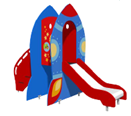 Горка предназначена для размещения в детских дошкольных учреждениях, на территориях парков, дворовых территориях и местах общественного отдыха с целью организации досуга и гармоничного развития детей в возрасте от 3 до 7 лет. Может эксплуатироваться круглогодично во всех климатических зонах. Изделия соответствуют требованиям современного дизайна, отвечают требованиям безопасности пользователя, заложенным в Европейских нормах и ГОСТах РФ. Производится в соответствии со стандартом ISO 9001-2015. Все применяемые материалы имеют гигиенические сертификаты и разрешены к применению при изготовлении продукции для детей.Изделия сопровождаются паспортом, включающим информацию о предназначении, комплектации, указания по сборке, монтажные схемы, правила безопасной эксплуатации, рекомендации по обслуживанию.Детали соединяются между собой резьбовыми соединениями через пластиковые закрывающиеся крышками уголки.Металлические детали должны быть окрашены полимерной порошковой эмалью методом запекания. Порошковая эмаль имеет высокую стойкость к климатическим условиям и эстетичный внешний вид.Детали из фанеры окрашены краской «НОРДИКА» на основе акрилата и покрыты лаком «ТЕКНОКОАТ». Покрытие создает сильную износостойкую поверхность. Детали фанерные, расположенные под прямым углом, соединяются между собой методом «Выступ – в Паз» с помощью резьбовых соединений через пластиковые уголки, закрывающиеся крышками. Выступающие крепежные элементы должны быть закрыты антивандальными декоративными заглушками из полиэтилена.  Торцы труб должны быть закрыты пластиковыми заглушками.Все крепежные элементы должны быть оцинкованы.Изделие должно быть собрано с грунтозацепами. Грунтозацепы должны иметь антикоррозионное покрытие. Монтаж изделия производится путем бетонирования грунтозацепов в грунт на глубину не менее 400 мм.Горка предназначена для размещения в детских дошкольных учреждениях, на территориях парков, дворовых территориях и местах общественного отдыха с целью организации досуга и гармоничного развития детей в возрасте от 3 до 7 лет. Может эксплуатироваться круглогодично во всех климатических зонах. Изделия соответствуют требованиям современного дизайна, отвечают требованиям безопасности пользователя, заложенным в Европейских нормах и ГОСТах РФ. Производится в соответствии со стандартом ISO 9001-2015. Все применяемые материалы имеют гигиенические сертификаты и разрешены к применению при изготовлении продукции для детей.Изделия сопровождаются паспортом, включающим информацию о предназначении, комплектации, указания по сборке, монтажные схемы, правила безопасной эксплуатации, рекомендации по обслуживанию.Детали соединяются между собой резьбовыми соединениями через пластиковые закрывающиеся крышками уголки.Металлические детали должны быть окрашены полимерной порошковой эмалью методом запекания. Порошковая эмаль имеет высокую стойкость к климатическим условиям и эстетичный внешний вид.Детали из фанеры окрашены краской «НОРДИКА» на основе акрилата и покрыты лаком «ТЕКНОКОАТ». Покрытие создает сильную износостойкую поверхность. Детали фанерные, расположенные под прямым углом, соединяются между собой методом «Выступ – в Паз» с помощью резьбовых соединений через пластиковые уголки, закрывающиеся крышками. Выступающие крепежные элементы должны быть закрыты антивандальными декоративными заглушками из полиэтилена.  Торцы труб должны быть закрыты пластиковыми заглушками.Все крепежные элементы должны быть оцинкованы.Изделие должно быть собрано с грунтозацепами. Грунтозацепы должны иметь антикоррозионное покрытие. Монтаж изделия производится путем бетонирования грунтозацепов в грунт на глубину не менее 400 мм.1Игровое оборудованиеПримерный эскизВнешние размерыВнешние размеры1Игровое оборудованиеПримерный эскизДлина, ±20 мм24401Игровое оборудованиеПримерный эскизШирина, ±20 мм14101Игровое оборудованиеПримерный эскизВысота, ±20 мм18951Игровое оборудованиеПримерный эскизКомплектацияКомплектация1Игровое оборудованиеПримерный эскизГорка 650, шт.11Игровое оборудованиеПримерный эскизЛестница 650, шт.11Игровое оборудованиеПримерный эскизПанель, шт.21Игровое оборудованиеПримерный эскизПол, шт.11Игровое оборудованиеПримерный эскизБоковина21Игровое оборудованиеПримерный эскизОпора21Игровое оборудованиеПримерный эскизГрунтозацеп, шт.81Игровое оборудованиеПримерный эскизОграждение, шт.21Игровое оборудованиеПримерный эскизГорка 650Горка 6501Игровое оборудованиеПримерный эскизГорка должна состоять из следующих элементов:- бортов – 2 шт.;- плинтусов – 2 шт.;- связей – 7 шт;- связи крайней – 1 шт;- скат – 1 шт.;- грунтозацепов – 2 шт.- ударогасящих элементов  Скат горки должен быть изготовлен из единого листа нержавеющей стали толщиной одна целая пять десятых мм размерами не менее 495*1364 мм. В нижней части ската стальной лист должен быть изогнут с радиусом закругления не более 60 мм. На скате должны быть участки скольжения длиной не менее 596 мм и торможения длиной не менее 268 мм, радиус гиба между которыми должен быть не менее r=450 мм.Угол наклона участка скольжения должен составлять тридцать семь градусов.Длина горки – 1088 мм.Поверху скат горки должен укреплять плинтус, который должен присоединяться к борту горки болтовыми соединениями. Плинтус должен быть изготовлен из влагостойкой фанеры ФСФ Под скатом скольжения горки крепится опора из фанеры толщиной не меньше 9 мм (1151х299 мм), а также для создания жесткости конструкции к бортам горки должны быть закреплены 6 связей, изготовленные из металлического листа толщиной не менее 2,5 мм в виде «П»-образной скобы и одна связь (крайняя) из листа толщиной не менее 4,0 мм.Борта горки должны быть выполнены из влагостойкой фанеры ФСФ толщиной не менее 18 мм длиной 1300 мм и высотой не менее 372 мм. Борта горки должны возвышаться над уровнем ската не менее, чем на 120 ммГорка должна состоять из следующих элементов:- бортов – 2 шт.;- плинтусов – 2 шт.;- связей – 7 шт;- связи крайней – 1 шт;- скат – 1 шт.;- грунтозацепов – 2 шт.- ударогасящих элементов  Скат горки должен быть изготовлен из единого листа нержавеющей стали толщиной одна целая пять десятых мм размерами не менее 495*1364 мм. В нижней части ската стальной лист должен быть изогнут с радиусом закругления не более 60 мм. На скате должны быть участки скольжения длиной не менее 596 мм и торможения длиной не менее 268 мм, радиус гиба между которыми должен быть не менее r=450 мм.Угол наклона участка скольжения должен составлять тридцать семь градусов.Длина горки – 1088 мм.Поверху скат горки должен укреплять плинтус, который должен присоединяться к борту горки болтовыми соединениями. Плинтус должен быть изготовлен из влагостойкой фанеры ФСФ Под скатом скольжения горки крепится опора из фанеры толщиной не меньше 9 мм (1151х299 мм), а также для создания жесткости конструкции к бортам горки должны быть закреплены 6 связей, изготовленные из металлического листа толщиной не менее 2,5 мм в виде «П»-образной скобы и одна связь (крайняя) из листа толщиной не менее 4,0 мм.Борта горки должны быть выполнены из влагостойкой фанеры ФСФ толщиной не менее 18 мм длиной 1300 мм и высотой не менее 372 мм. Борта горки должны возвышаться над уровнем ската не менее, чем на 120 ммЛестница 650Лестница 650Лестница должна состоять из двух зеркальных стоек, двух боковин, торца, трех ступеней, трех упоров.Стойки должны быть изготовлены из гнутого стального листа толщиной 2мм (длина стоек – не менее 581мм). Ступени должны быть изготовлены из фанеры ФОФ с высокой водо- и износостойкостью, с антискользящим покрытием толщиной не менее 18 мм. (габариты ступеней – 250 (361) х561мм)Торец и упоры должны быть изготовлены из фанеры ФОФ с высокой водо- и износостойкостью, с антискользящим покрытием толщиной не менее 15 мм. (габариты торца – 221х561мм; габариты упоров – 100х561мм;)Боковина должна быть изготовлена из шлифованной, повышенной влагостойкости (ФСФ), влажностью 6-12%, фанеры толщиной не менее 15 мм. Должна быть изготовлена в виде лепестка сложной формы с разными вырезами и пазами, (габариты боковины –1170х815мм); Фанерные детали лестницы должны соединяться при помощи резьбовых соединений и пластиковых уголковЛестница должна состоять из двух зеркальных стоек, двух боковин, торца, трех ступеней, трех упоров.Стойки должны быть изготовлены из гнутого стального листа толщиной 2мм (длина стоек – не менее 581мм). Ступени должны быть изготовлены из фанеры ФОФ с высокой водо- и износостойкостью, с антискользящим покрытием толщиной не менее 18 мм. (габариты ступеней – 250 (361) х561мм)Торец и упоры должны быть изготовлены из фанеры ФОФ с высокой водо- и износостойкостью, с антискользящим покрытием толщиной не менее 15 мм. (габариты торца – 221х561мм; габариты упоров – 100х561мм;)Боковина должна быть изготовлена из шлифованной, повышенной влагостойкости (ФСФ), влажностью 6-12%, фанеры толщиной не менее 15 мм. Должна быть изготовлена в виде лепестка сложной формы с разными вырезами и пазами, (габариты боковины –1170х815мм); Фанерные детали лестницы должны соединяться при помощи резьбовых соединений и пластиковых уголковПанельПанельПанель должна быть изготовлена из шлифованной, повышенной влагостойкости (ФСФ), влажностью 6-12%, фанеры толщиной не менее 18 мм. Должна быть изготовлена ракетовидной формы с вырезом. Панели должны соединяться с боковинами при помощи резьбовых соединений и пластиковых уголковРазмеры не менее 1398*1900 мм.На панелях должно быть нанесено соответствующее тематике декоративное покрытие (UF – печать).Панель должна быть изготовлена из шлифованной, повышенной влагостойкости (ФСФ), влажностью 6-12%, фанеры толщиной не менее 18 мм. Должна быть изготовлена ракетовидной формы с вырезом. Панели должны соединяться с боковинами при помощи резьбовых соединений и пластиковых уголковРазмеры не менее 1398*1900 мм.На панелях должно быть нанесено соответствующее тематике декоративное покрытие (UF – печать).БоковинаБоковинаБоковины должны быть изготовлены из шлифованной, повышенной влагостойкости (ФСФ), влажностью 6-12%, фанеры толщиной не менее 15 мм. Одна грань должна быть изготовлена криволинейной формы. Размеры не менее 500*980 ммБоковины должны быть изготовлены из шлифованной, повышенной влагостойкости (ФСФ), влажностью 6-12%, фанеры толщиной не менее 15 мм. Одна грань должна быть изготовлена криволинейной формы. Размеры не менее 500*980 ммПолПолПол должен быть изготовлен из фанеры ФОФ с высокой водо- и износостойкостью, с антискользящим покрытием толщиной не менее 18 мм. (габариты пола – 531х536мм)Пол должен быть изготовлен из фанеры ФОФ с высокой водо- и износостойкостью, с антискользящим покрытием толщиной не менее 18 мм. (габариты пола – 531х536мм)ОграждениеОграждениеОграждения должны быть изготовлены из шлифованной, повышенной влагостойкости (ФСФ), влажностью 6-12%, фанеры толщиной не менее 15 мм. Форма должна быть каплевидная с вырезом. Габаритные размеры не менее 777*355 ммОграждения должны быть изготовлены из шлифованной, повышенной влагостойкости (ФСФ), влажностью 6-12%, фанеры толщиной не менее 15 мм. Форма должна быть каплевидная с вырезом. Габаритные размеры не менее 777*355 ммОпораОпораДолжна быть изготовлена из гнутого стального листа толщиной 2,5мм (длина опор – не менее 493мм).Должна быть изготовлена из гнутого стального листа толщиной 2,5мм (длина опор – не менее 493мм).Грунтозацеп к горкеГрунтозацеп к горкеГрунтозацеп должен быть выполнен из стальной профильной трубы 40х25мм, длиной 570ммГрунтозацеп должен быть выполнен из стальной профильной трубы 40х25мм, длиной 570мм